Scoil Bhríde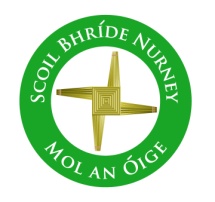 Nurney, Co. KildareTelephone: (045) 526767www.nurneyns.comsbnurney@gmail.com  14th September 2022Dear Parents/GuardiansPlease read both sides!!!!!Well done junior infants, new pupils and parents and staff!It is fantastic to see our new pupils settling in so quickly and well into school. They are a credit to their families. They are so ready for school, coming in the gate on their own with no hassle, putting their own bags in the line and lining up at the bell. Fantastic! It is great to see them growing strong and finding their own feet. Great skills for life. Well done everyone!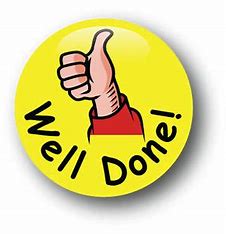 5th and 6th class pupilsIt is hard to believe, but 6th class pupils have only another 168 days of Primary school left! 5th class pupils will only be with us for another 350 days (roughly one calendar year!!!!). For that reason, we would advise all families with pupils in both 5th and 6th class to begin making enquires to various secondary schools regarding the admissions process for your child (Especially those who may have children with additional needs) Many secondary schools will be holding various open nights over the next few weeks. It is important to keep yourself up to date with these developments over the next few weeks and to begin gathering all the information and important dates you will need regarding secondary school enrollment. For more information on local secondary schools in the area and the admissions process please visit www.schooldays.ie and www.citizensinformation.ie Wet morningsBeginning this week we ask all parents/guardians on wet mornings to allow their child enter the school green side gate unaccompanied in order to foster the child’s independence and responsibility and to reduce chaos at the schools doors and in the corridors in the mornings. School staff will be there seeking that this request is carried out. The children at this stage are well able and know where to go and what to do. The children will be supervised on the corridors and in their classrooms till the bell rings.If you are dropping your child to the school yourself please give a hug, say goodbye and leave. We are of course aware however that in certain special circumstances this is not possible. If parents stay around they are giving their child, especially smaller children, great temptation to run out of the yard to be with them rather than mixing with their friends. It is also unfair to supervising staff trying their best to supervise over 200 children. Believe us, all children will settle more quickly, mix and play with friends!!Lastly if you stay around please be mindful of pathways and car drop off zones. In terms of health and safety and social distancing these must be kept clear. Please obey the school signs. The school has received written complaints regarding paths and drop-off zones being blocked by adults standing there. So again, to ensure everyone’s safety our advice would be, please act responsibly when dropping your child to the school, give a hug, say goodbye, leave and keep pathways and roads clear. Believe us when we say, all children will settle more quickly, mix and play with friends!!The above routines are being put in place with your child’s Health and Safety in mind and making them independent. We look forward to your full co-operation.Money outstanding for additional requirementsAll monies for additional requirements by now should be paid. Many thanks to those who have paid fully and on time as this allows us to purchase the necessary resources needed to give your child the best chance possible in their learning this year.Child ProtectionFrom Monday September 12th we ask all parents/guardians to allow their child (including all new junior infants) enter through the green fence gate unaccompanied at the morning drop of time in order to foster the child’s independence and responsibility. School staff will be there seeking that this request is carried out. This will allow us to monitor with ease any unwanted and unsupervised adult access to your child. If you wish to remain outside the new yard gate with your child till the bell goes at 9:20am that is fine too as the school’s official start time is not till 9.20am and it is at this handover time that class teachers assume official duty of care of your child.  Thanks for your co-operation.Online paymentsIf you have not received any link for paying for items online please let the school office know your child’s name and class and what online payment you wish to make and a new online link will be sent to you.Book Rental CommitteeMany thanks to the Book rental Committee who over the Summer Holidays prepared and labeled all your child’s school books which you paid for last Spring. Many thanks to Michelle Hamilton, Catherine Lennon, Ms.Owens, Ms.Ivers, Mary Murray, Julie Harper, Lauren Gorevan and Dr.Thorpe who organized your child’s school book order on your behalf and ensured both their collection and delivery in June/July on their own free time. SwimmingA six-week course of swimming classes in K-Leisure Athy for 6th class starts on September 21st. Details regarding payment from parents will issue shortlyA six-week course of swimming in K-Leisure Athy for all other senior classes will start as follows:5th class – November 9th 20224th class – February 22nd 20223rd class – April 26th 2023Dates for your diaryWelcome back to school mass – Further details to follow.School Photographer – October 6th 2022School Book Fair –Spring 2023; risk assessment pending4th Class Annual Cycle Safety Training Course – a seven-week course for 4th class starts Thursday September 8th. Payment from 4th class pupils now due.Wednesday Note and school information also availableon www.nurneyns.comThank you for your co-operation with the above.______________________________Dr. Vinny Thorpe – Principal Ed.D (SL) M.Ed (SL), MA.Comp.Mus, H.Dip.Prim.Ed, H.Dip.Mus.Tech, P.Grad.Dip.Ed.St(SEN), B.Mus.Ed(H.Dip.Ed), Dip.Mus.Ed, T.Dip.ICT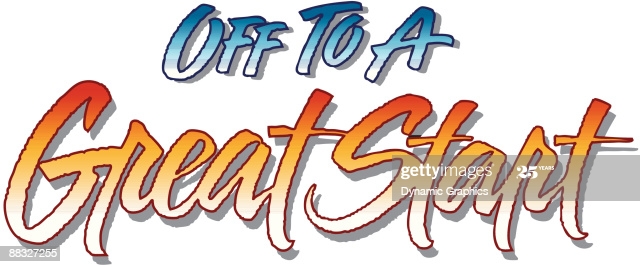 